佛山唯得钎焊板换热器有限公司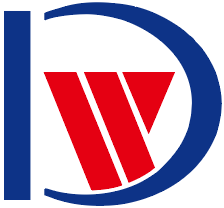 钎焊板式换热器工作原理钎焊板式换热器是利用热力学第二定律，高温物体自发向低温物体传导热量的原理来工作的，钎焊板式换热器的换热板片隔离开冷/热介质，使得两种介质不会混合在一起，同时热介质通过换热板片向低温介质传递热量。
钎焊板式换热器的板片做了一些强化处理，从而提高了换热效率，同时能承受高温高压，满足众多行业使用。特别近些年钎焊板式换热器在市场上更加有性价比+高效可靠的传热效率，使得钎焊板式换热器被越来越多的企业所接受！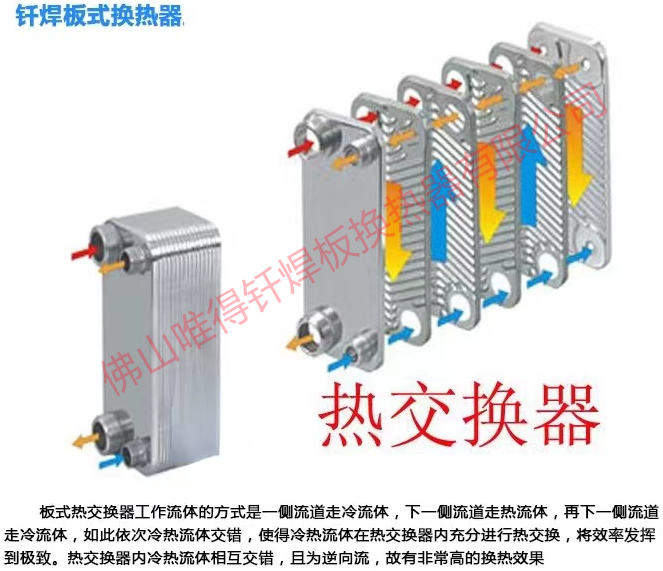 